Artist Critique: Due 10/18-10/17Mrs. Tell/Mrs. WallisDirections: Look up Still Life art works from each of the artists listed below to visually compare their work.Audrey FlackFerdnand LegarJanet FishJean MetzingerRobert JacksonRoberto BernardiRoy LichtenstienWayne ThiebaudWilliam HarnettChoose your favorite artist and ONE of their STILL LIFE art works to critique.  Print the artwork no larger than 3x4” in color OR in black and white and color with colored pencils. Complete the ARITIST CRITIQUE in your sketchbook. Use your Sketchbook Criteria page’s Critical Method as a guideline. Follow the directions and writing prompts carefully.  Be thorough and thoughtful in your critique.  This should be ONE FULL page and have a thoughtful and creative LAYOUT in your sketchbook.   Look at the example pages shown below.  Be neat and organized. Still Life Artists:Student Examples of Creative Artist Critique Sketchbook Pages:*** The artists and artworks differ from your Artist Critique assignment! 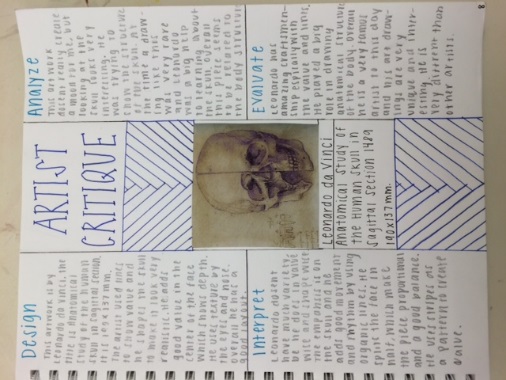 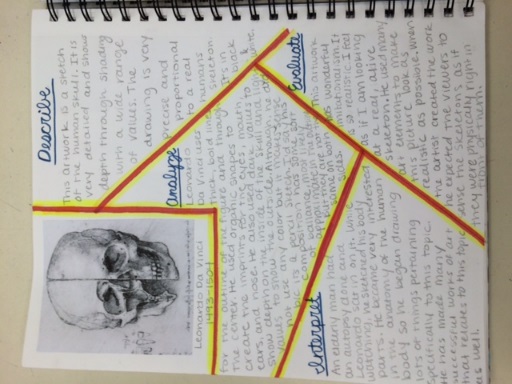 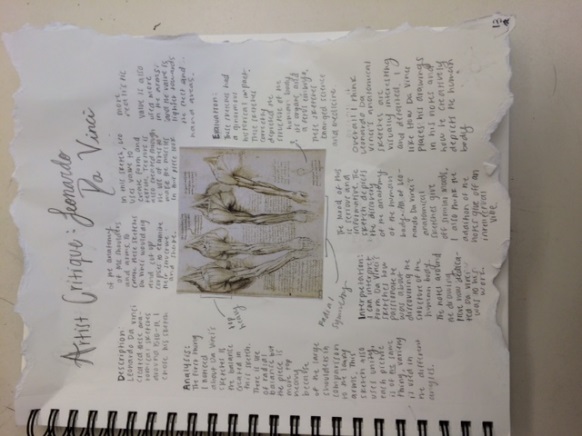 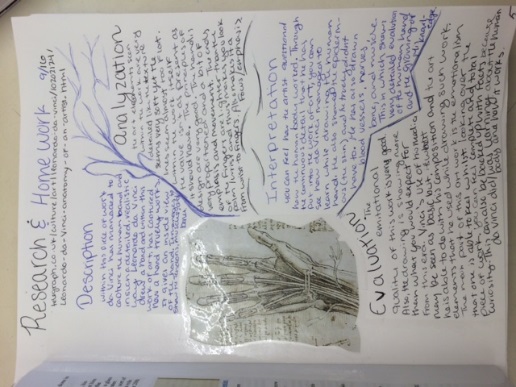 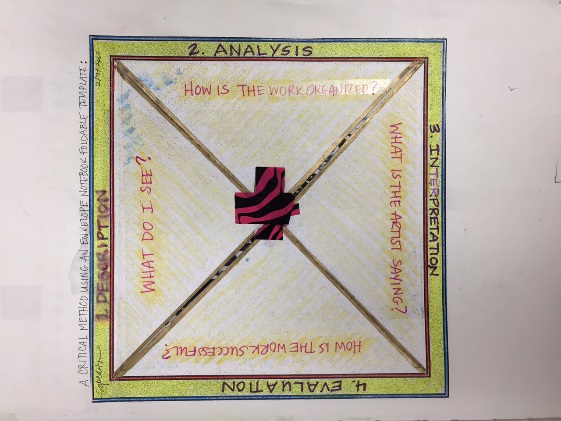 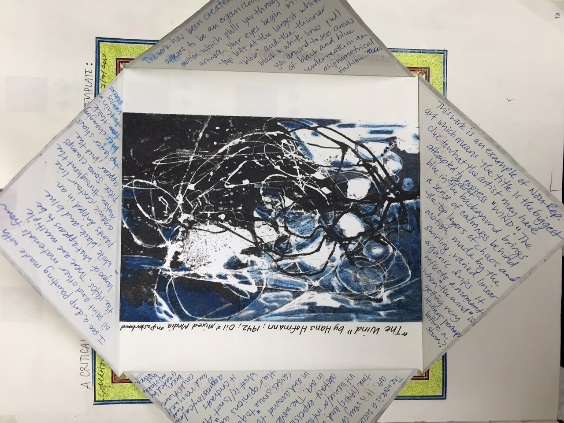 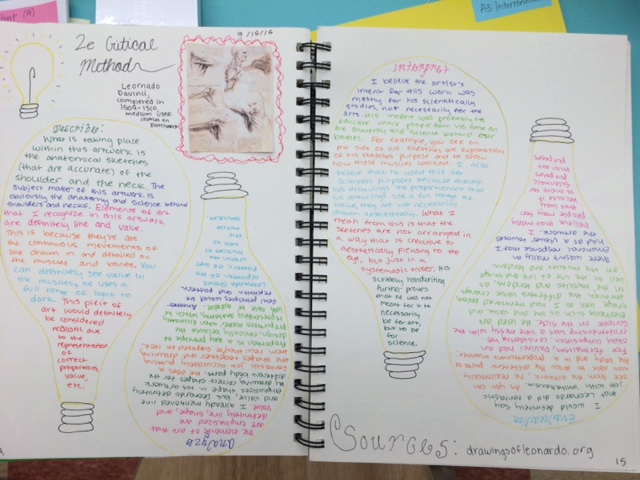                      Artist Critique Foldable Example 			Two Page Spread (Above and Beyond!)